Развивающие игры для детей 3-4 летИграем дома!Игры с детьми 3-4 года для развития основных навыковУроки английского для детей 1-2 летРазвивающие подвижные игры дом1. Игра «Преодолей препятствия». Постройте препятствия из игрушек, кубиков, бутылок, игрушек. Малыш должен преодолеть эти препятствия и приди к старту. Если дома есть велосипед, можно проходить препятствия на велосипеде или самокате. 2. Танцевальные игры для детей 3-4 летЭти игры станут настоящей находкой на праздники с детьми. Также если к вам пришли гости другие дети, можно организовать такие игры. Дети любят веселиться и танцевать, водить хороводы.«Изобрази обезьянку». Малыши встают в круг, в центре круга стоит ведущий-взрослый. Ведущий показывает движения, а дети должны повторять за ним как можно точнее.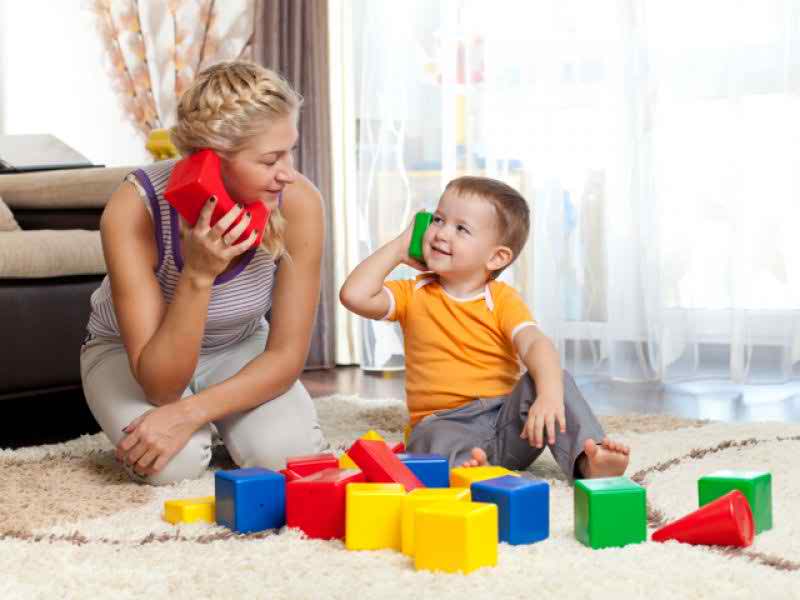 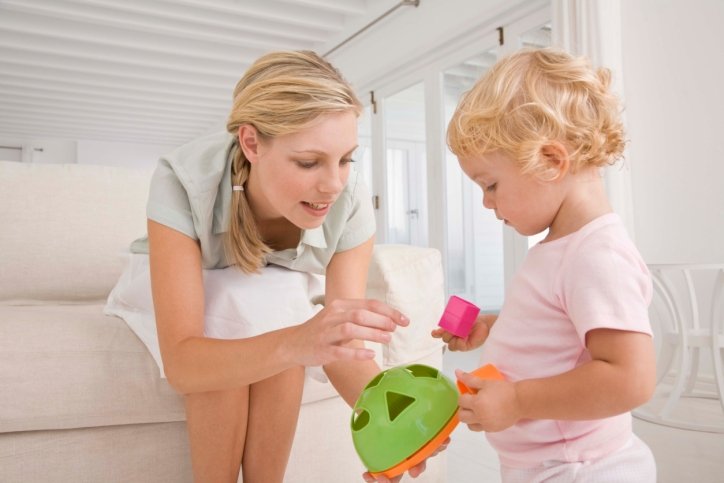 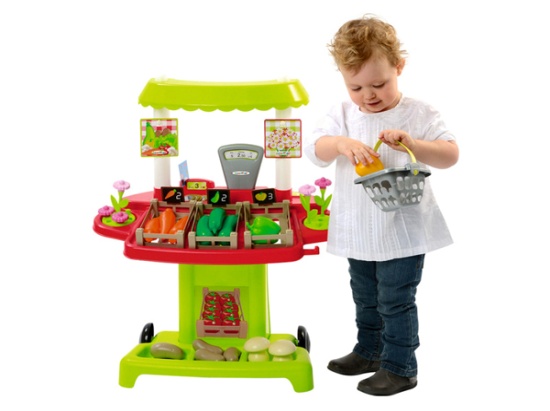 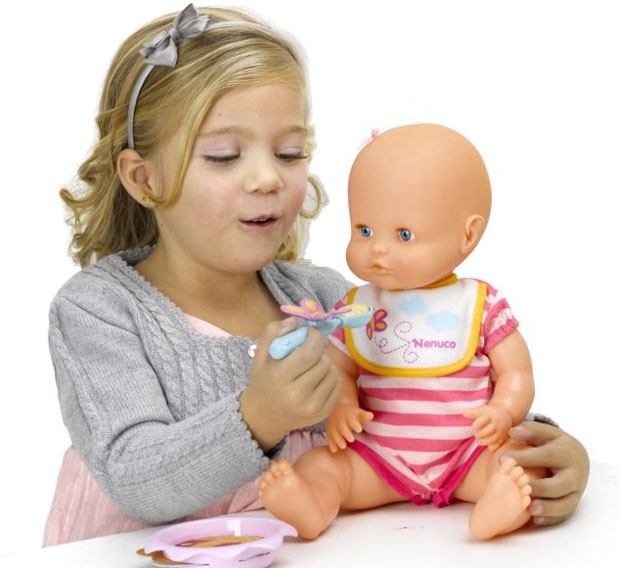 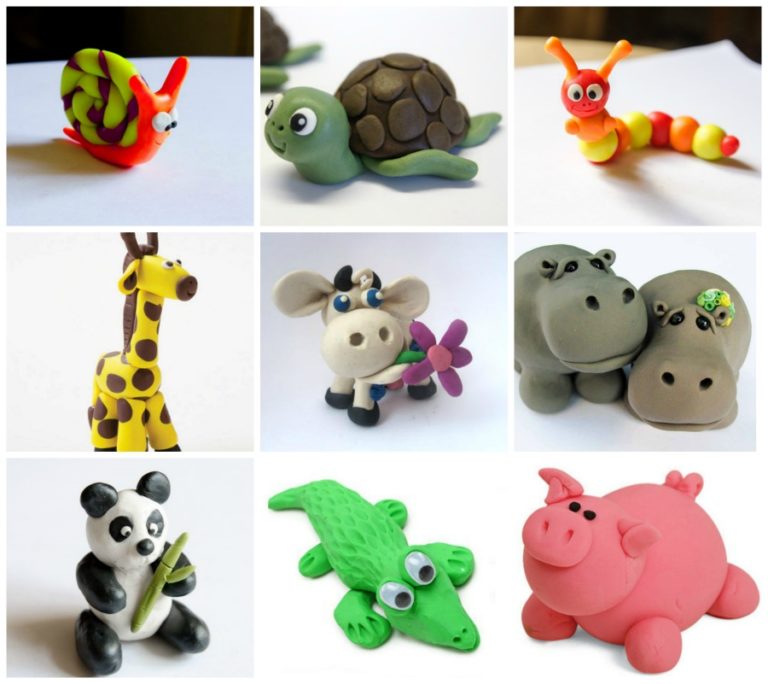 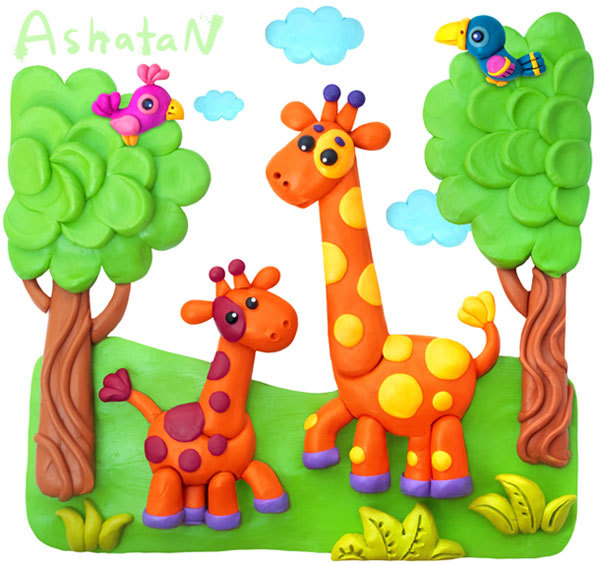 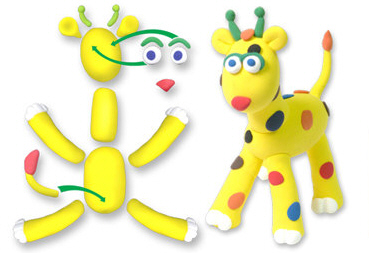 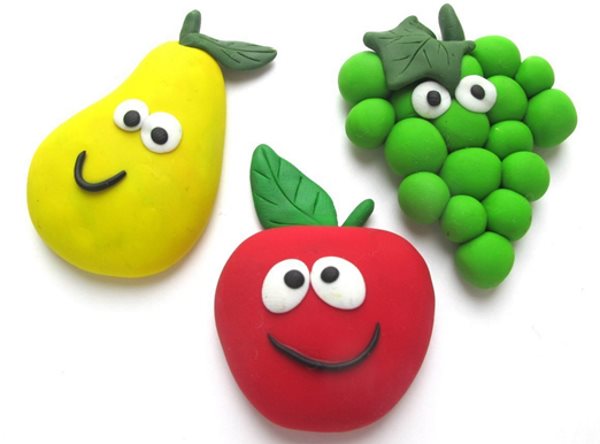 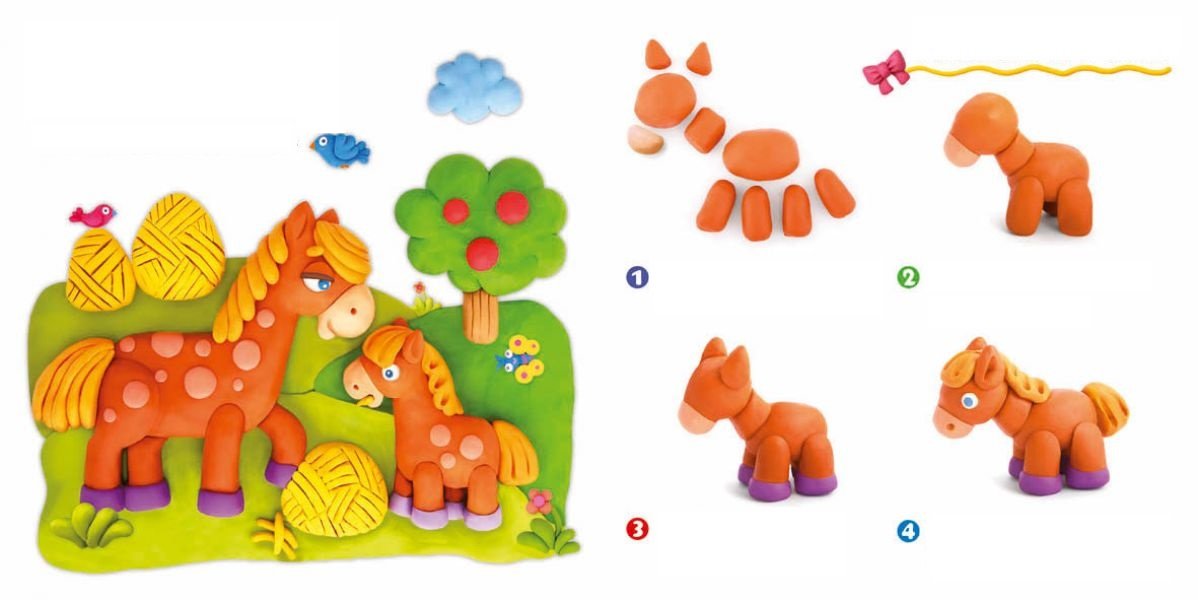 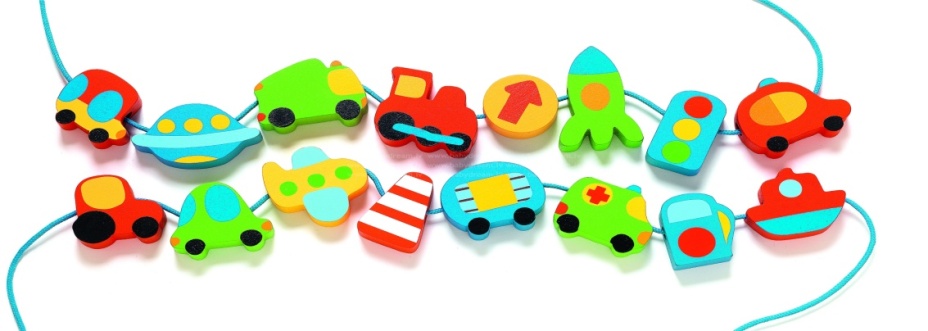 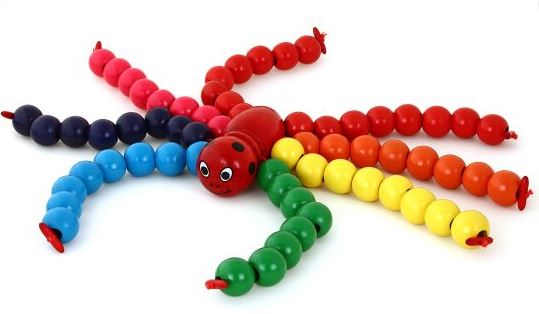 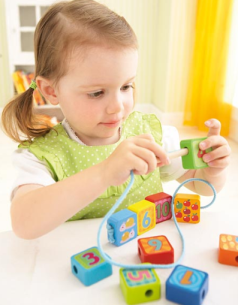 Игра № 2 Учимся считать "Разукрась по цифрам"Дети и родители очень любят эту игру! Все, что вам нужно - веселые картинки и карандаши. Просто разукрасьте нужными цветами картинки. Посмотрите, как рксиво получается. Ребенок запоминает цифры, развивает мелкую моторику, изучает животных в данной игре!Полную коллекцию картинок для раскрашивания для детей 3,4,5 лет ищите ЗДЕСЬ.Выбери "Сохранить изображение как". Сохраняешь в удобную папку и оттуда распечатываешь!  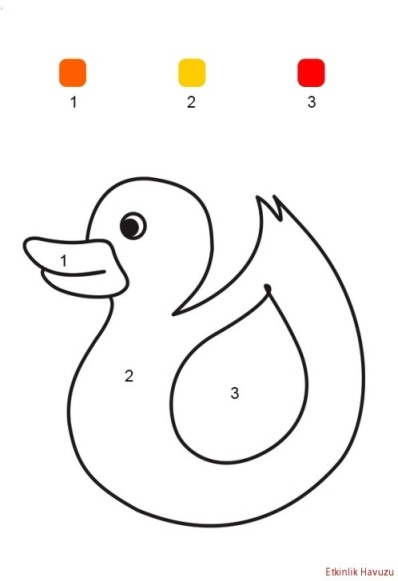 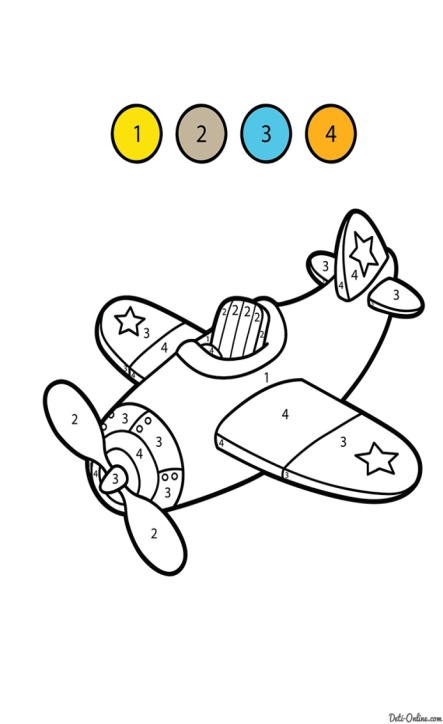 Игра №3 "Математика в раскрасках"Очень полезная развивающая игра. Задание написано на каждом листе. Ребенок выполняет задания и получает награду! Игра развивает математические навыки, мелкую моторику, фантазию, внимательность.  Полную коллекцию материалов по математике Вы найдете в разделе "Учимся считать - раскрашки"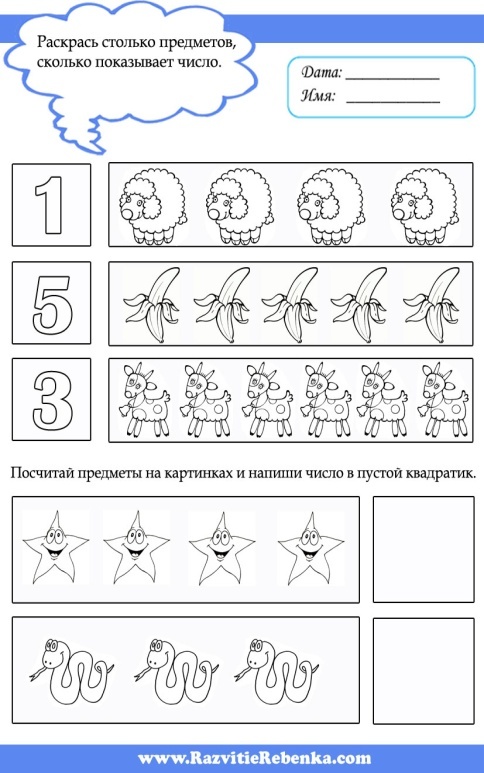 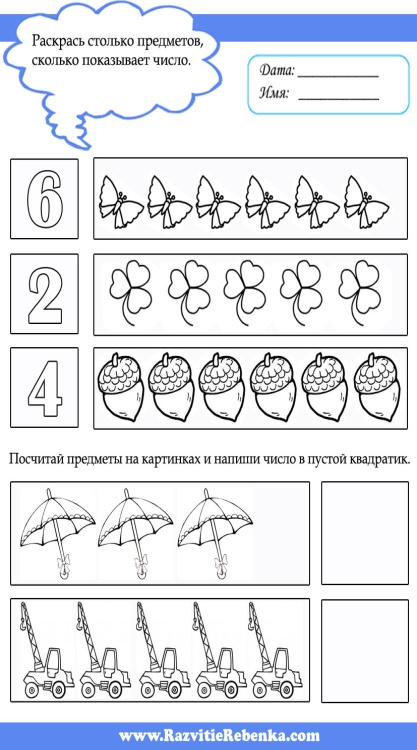 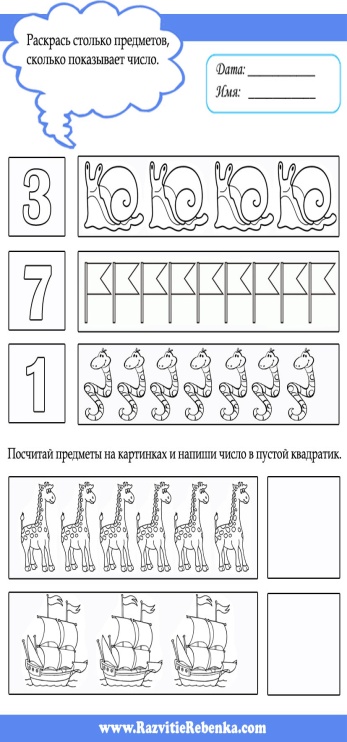 Учим буквы с малышами 3-4 летАзбука для самых маленьких. Примерно в этом возрасте нужно начать учить буквы. Учите буквы постепенно, в игровой форме. Игра - то, что интересно малышу, а то, что интересно, запоминается быстрее легче проще! Мы подготовили самые интересные игры для изучения букв, в которые Вы можете играть где угодно и когда угодно!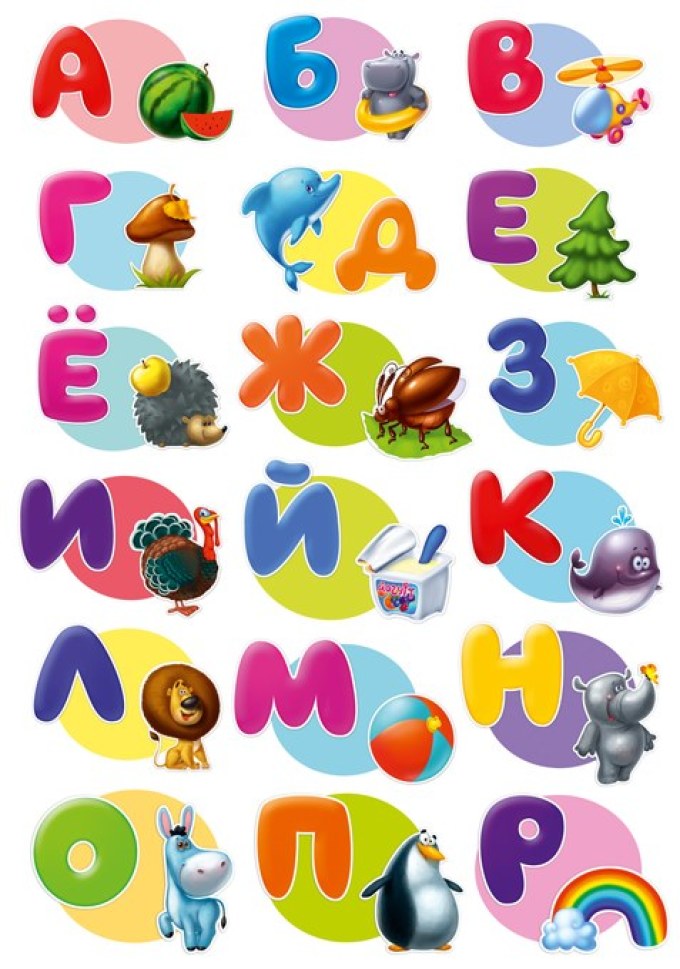 Игра № 1 Учим буквы везде и всегда, даже на кухне!Описание игры: после того, как Вы прошли очередную буквы, старайтесь ее запоминать, повторяя везде. Повторение - мать учения. Например за обедом попросите ребенка построить букву А из бананов, а потом съесть ее... Или во время прогулки, попросите построить букву Б из камешков, веточек итд. Нарисуйте букву С на асфальте. А рядом животное, которое ассциируется с этой буквой.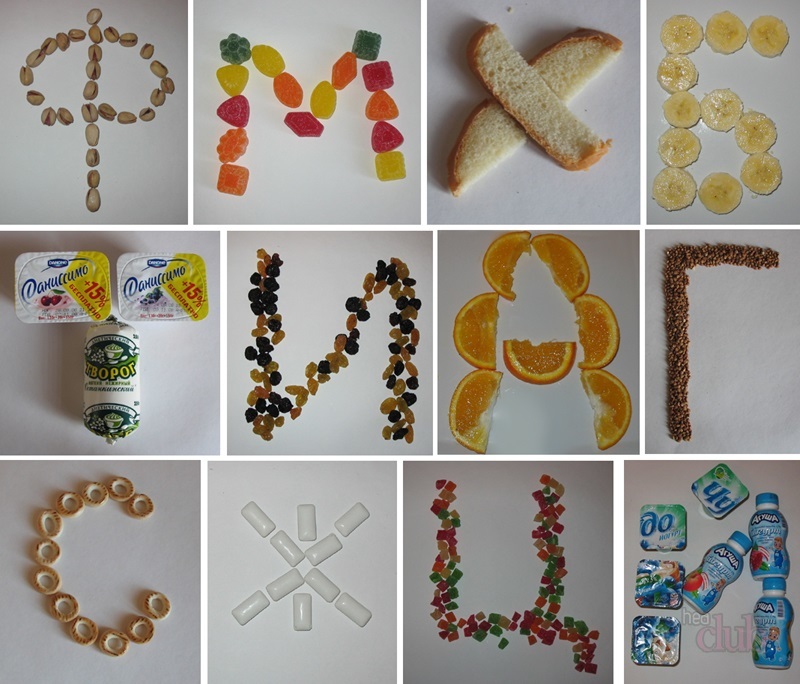 Игра №2 Где спряталась эта буква?!Нарисуйте или найдите красивые буквы, которые Вы изучили. Распечатайте каждую букву в двух экземплярахВыберите игровую букву. Предположим это буковка «Ж»Одну букву оставьте у себяВторой экземпляр буквы спрячьте и предложите ребенку найти ееОстальные буквы также спрячьте в доступные местаПокажите ребенку букву, назовите ее и попросите найтиПодсказывайте, если малыш запутался и ему требуется помощьПомните! Малыш должен радоваться во время игры и не должен расстраиваться, что не может найти букву. Если он начнет переживать, то данный метод станет для него неинтересным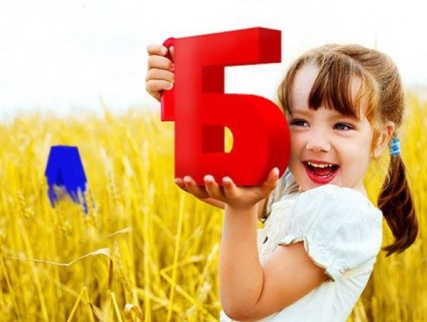 Игра №3 "Лепим веселые буквы" из пластилина! Веселая игра!И опять, мы предлагаем Вам полепить! Дело в том, что в этом возрасте у ребенка должно быть только 1 занятие - играть и познавать через игру. Он не воспринимает учебный процесс по-другому. Играть - интересно, значит нужно сделать процесс обучения интересным. Поиграйте с ним в буквы!Мы подобрали для Вас очень интересную игру с пластилином. Даже самим мамочки захотят смастерить такие интересные веселые буковки.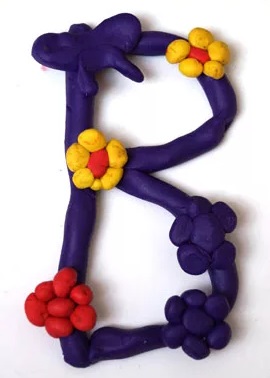 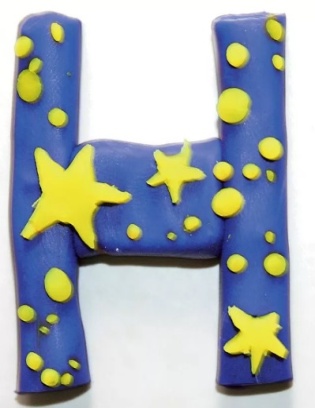 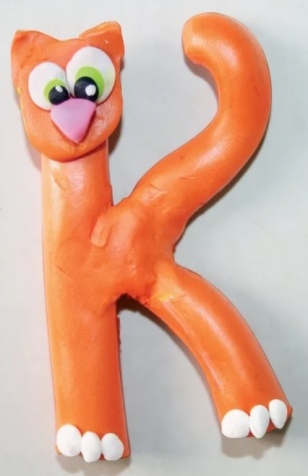 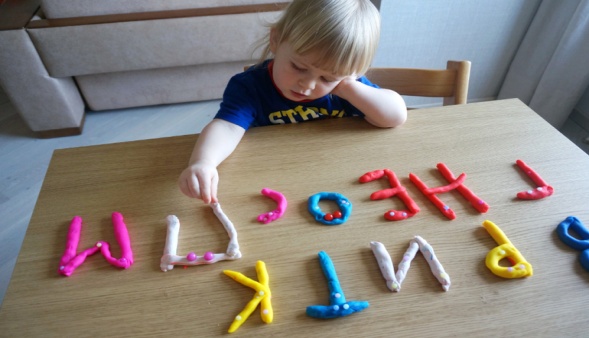 Учим цвета с малышами 3-4 лет!Игра №1. Игра «Где встречается этот цвет?»
Цель: запоминание цветов.
Оборудование: листы разноцветные, соответствующие радуге.Ход игры: Покажите малышу цвет и попросите вспомнить, где он видел такой цвет в природе, жизни, в своих игрушках.Например, 
Красный – Красная Шапочка, помидор, красная машинка.
Оранжевый – апельсин, туфельки.
Желтый – солнышко.
Зеленый – трава, лист.
Голубой – небо.
Синий - синий фломастер.
Фиолетовый – цветок фиалка.Игра №2. Игра «Рисуем радугу и запоминаем цвета»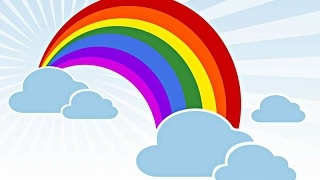 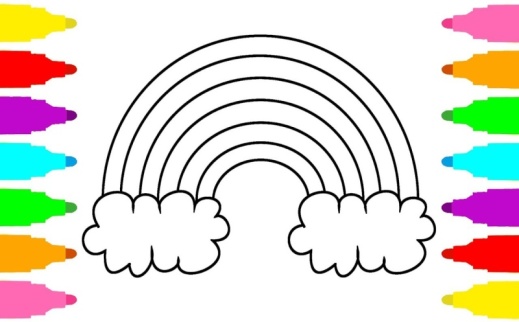 Игра №3. Рассортируй игрушки по цветам и получи смайликДайте ребенку задание рассортировать предметы - игрушки, книги, картинки, мелкие предметы по цветам. Похвалите его, когда он все сделает и дайте оценочный смайл. Он- молодец!Игра №4. Раскрась цветочек по цветам - каждый лепесток в свой цвет.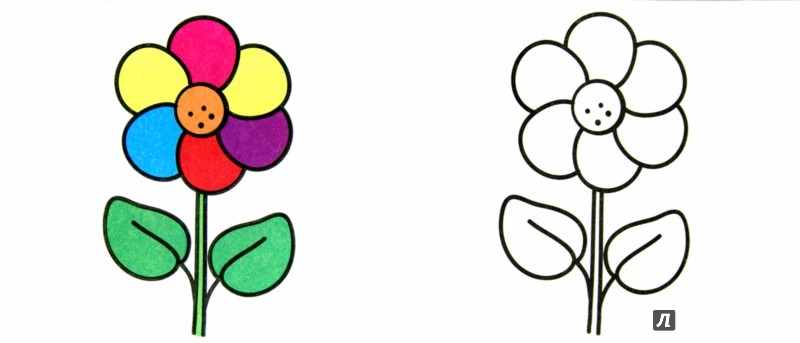 Определите уровень развития Вашего ребенка Что должен знать и уметь Ваш ребенок в возрасте от 3 до 4 лет?
 
 Внимание! Все приведенные нормы  и степени развития в этой статье ПРИМЕРНЫЕ! Цель данного материала: помочь Вам сориентироваться в воспитании, проверить на каком уровне сейчас находится Ваш малыш, где он преуспевает, а где нужно немного поработать.  Что ребенок 3-4 лет должен знать и уметь по математикеМалыш должен уметь считать на пальчиках до 3.Ребенок должен понимать такие сравнения: один - много, большой - маленький, высокий - низкий и т. д.Ребенок должен хорошо различать основные цвета (красный, желтый, зеленый, синий, белый, черный) .Ребенок должен знать простейшие фигуры - круг, квадрат, треугольник.Малыш должен уметь сравнивать предметы по величине, цвету, форме.Малыш должен уметь сортировать предметы по простым признакам: цвету, величине, свойствам. Каким должно быть память, логика и внимание в 3-4 годаКаждый малыш развивается индивидуально. В среднем дети этого возраста должны понимать и уметь выполнять следующие задания:Складывать простейшие пазлы и картинки из 2-4 частей.Находить несоответствующий предмет в простейшей логической задаче.Находить схожие и различные признаки в группе предметов.Запоминать 2-3 картинки.Запоминать 3-4 слова, которые взрослый повторил несколько раз.Повторять движения, которые были показаны 1-2 раза,Концентрироваться на задании в течение 5 минут, не отвлекаясь.Находить пару к предмету.Какой должна быть речь
Ребенок в возрасте от 3 до 4 лет должен уметь:Описывать то, что он увидел.Формировать простые предложения из 5-6 слов.Разделять предметы по группам: мебель, посуда, одежды и т.д.Знать основные действия животных  (лежит, сидит, бежит и т.д.)Повторять за взрослым стишки и песенки.Знать свое имя и фамилию.Говорить громко – тихо.Окружающий мир
Малыши 3-4 лет должны понимать и уметь:Называть и показывать домашних животных (корова, коза, лошадь, кошка, собака и т.д.) и диких (волк, заяц, лиса и т.д.), птиц, рыб, насекомых.Знать названия 3-4 деревьев (береза, дуб, яблоня), 3-4 цветов (ромашка, тюльпан, роза).Знать, что такое овощи, фрукты, ягоды, грибы.Рассказывать о материалах, из которых изготовлены окружающие предметы.Знать части суток - утро, день, вечер, ночь.Называть явления природы - дождь, снег, ветер. Что должен уметь малыш самостоятельно делатьОдевать вещи (без застежек).Разрезать ножницами бумагу.
Пользоваться карандашами, фломастерами, ручками и т.дУметь рисовать кружочки, точки, линии.Обводить и раскрашивать картинки.Основные правила гигиены – чистить зубы, мыть руки и лицо.